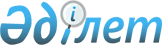 Солтүстік Қазақстан облысы Шал ақын ауданында жиналыстар, митингілер, шерулер, пикеттер және демонстрациялар өткізу тәртібін қосымша реттеу туралы
					
			Күшін жойған
			
			
		
					Солтүстік Қазақстан облысы Шал ақын аудандық мәслихатының 2013 жылғы 29  қазандағы N 22/3 шешімі. Солтүстік Қазақстан облысының Әділет департаментінде 2013 жылғы 1 қарашада N 2394 болып тіркелді. Күші жойылды - Солтүстік Қазақстан облысы Шал ақын аудандық мәслихатының 2013 жылғы 10 желтоқсандағы N 23/3 шешімімен

      Ескерту. Күші жойылды - Солтүстік Қазақстан облысы Шал ақын аудандық мәслихатының 10.12.2013 N 23/3 шешімімен      Қазақстан Республикасының 1995 жылғы 17 наурыздағы «Қазақстан Республикасында бейбіт жиналыстар, митингілер, шерулер, пикеттер мен демонстрациялар ұйымдастыру мен өткізу тәртібі туралы» Заңының 10-бабына сәйкес, Солтүстік Қазақстан Шал ақын ауданының мәслихаты

ШЕШТІ:



      1. Қосымшаға сәйкес Солтүстік Қазақстан облысы Шал ақын ауданы бойынша жиналыстар, митингілер, шерулер, пикеттер мен демонстрациялар өткізу орындарын қосымша реттеу мақсатында жиналыстар, митингілер, шерулер, пикеттер және демонстрациялар өткізу орындары белгіленсін.



      2. Осы шешім алғашқы ресми жарияланғаннан кейін күнтізбелік он күн өткен соң қолданысқа енгізіледі.      Солтүстік Қазақстан облысы

      Шал ақын ауданы мәслихатының

      ХХІІ сессиясының төрағасы                        Д. Жарқынбаев      Солтүстік Қазақстан облысы

      Шал ақын ауданы мәслихатының хатшысы             Н.Дятлов      «КЕЛІСІЛДІ»

      Солтүстік Қазақстан облысы

      Шал ақын ауданының әкімі                         М.Омаров

      2013 жылғы 29 қазан

2013 жылғы 29 қазандағы

Шал ақын аудан мәслихатының

шешіміне № 22/3 қосымша Солтүстік Қазақстан облысы Шал ақын ауданында жиналыстар, митингілер, шерулер, пикеттер және демонстрациялар өткізу орындары
					© 2012. Қазақстан Республикасы Әділет министрлігінің «Қазақстан Республикасының Заңнама және құқықтық ақпарат институты» ШЖҚ РМК
				№Елді-мекен атауыЖиналыстар, митингілер, шерулер, пикеттер және демонстрациялар өткізу орындары1Сергеевка қаласыШал ақын алаңыАфанасьев селолық округіАфанасьев селолық округіАфанасьев селолық округі2Афанасьев селосы«Дуэт» дүкені маңындағы территория3Двойники селосыСелолық клуб маңындағы территория4Рясинка селосыБұрынғы дүкен ғимараты маңындағы территория5Қорғантас селосыЖатақхана алдындағы территория6Садовка селосыЖергілікті су көзі маңындағы территорияАютас селолық округіАютас селолық округіАютас селолық округі7Ы.Ыбыраев атындағы ауылАуылдық мәдениет үйі маңындағы алаң8Қаратал селосы«Самрук» дүкені маңындағы территория9Ақан-Барақ селосыСТК ЖК «Прусс» маңындағы территория10Көктерек селосыЕскерткіш Жеңіс маңындағы территорияГородецк селолық округіГородецк селолық округіГородецк селолық округі11ГородецкоеселосыСпорттық стадион12Бағанатыселосы Мектеп ғимараты маңындағы территория13КоноваловселосыБұрынғы балабақша ғимараты маңындағы территория14Жалтыр ауылыЖергілікті су көзі маңындағы территория15Мерген ауылы«Ботагөз» дүкені маңындағы территорияЖанажол селолық округіЖанажол селолық округіЖанажол селолық округі16Жаңажолселосы«Хамзин» ЖК дүкені маңындағы территория17ЖаңаталапселосыҰлы Отан соғысына қатысушыларына ескерткіш маңындағы территория18Кеңесселосы«Апенов ЖК» дүкені маңындағы территорияКривощеков селолық округіКривощеков селолық округіКривощеков селолық округі19Кривощеков селосыСелолық клуб маңындағы территория20Алқаағаш селосы«Баяндина» ЖК дүкені маңындағы территория21Ровное селосыМемлекеттік орманы мекемесі ғимараты маңындағы территория22Социал селосы«Қайыржанов» ЖК дүкені маңындағы территорияНовопокров селолық округіНовопокров селолық округіНовопокров селолық округі23Новопокровка селосыСелолық клуб маңындағы территория24Ақсу селосыСелолық клуб маңындағы территория25Белоглинка селосыБұрынғы кітапхана ғимараты маңындағы территория26Жаңасу селосыСу тарату пункті маңындағы территория27ЕңбекселосыБұрынғы дүкен маңындағы территорияПриишим селолық округіПриишим селолық округіПриишим селолық округі28Повозочноеселосы«Агро Север» ЖШС конторасы маңындаңы алаң29Бірлік селосы«Берлик Астык» ЖШС конторасы маңындаңы территория30МинеевселосыБұрынғы дүкен ғимараты маңындағы территорияСемипол селолық округіСемипол селолық округіСемипол селолық округі31Семиполселосы«Рахмет» дүкені маңындағы территория32БалуанселосыЖергілікті су көзі маңындағы территория33Ступинка селосыБұрынғы әкімдік ғимараты маңындағы алаң34Астаған селосыҰлы Отан соғысына қатысушыларына ескерткіш маңындағы территорияСухорабов селолық округіСухорабов селолық округіСухорабов селолық округі35Сухорабов селосы«ТНС- 2020» ЖШС асханасы маңындағы территория36Ольгинка селосы«ТНС-2020» ЖШС конторасы маңындағы территория37Неждановка селосыСелолық кітапхана маңындағы территорияЮбилей селолық округіЮбилей селолық округіЮбилей селолық округі38Крещенка селосы«Степное-2020» ЖШС офисі маңындағы территория39Белоградовка селосыСело орталығындағы алаң40Куприяновка селосыКітапхана және мед.пункт маңындағы территория41Ұзынжар ауылыҰлы Отан соғысына қатысушыларына ескерткіш маңындағы алаң42Тельманов селосыСело орталығындағы алаң43Құртай селосыСело орталығындағы алаң